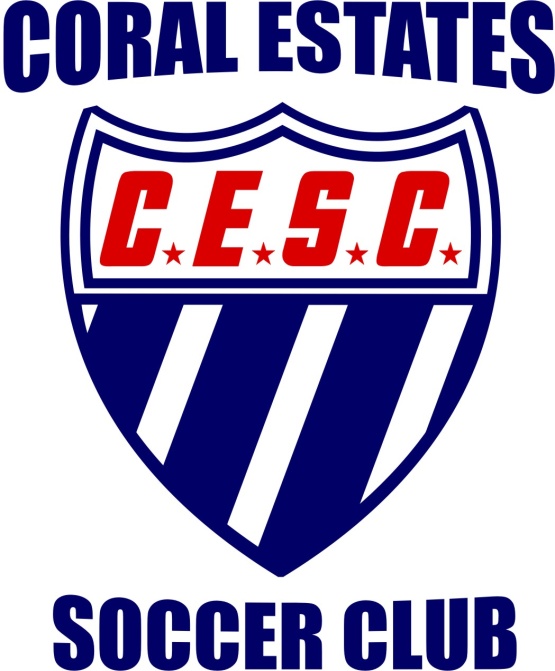 PRESIDENT'S DAY FEBRUARY 14 - 16, 2015Welcome to the 2nd Annual Coral Estates Soccer Hall of Fame TournamentThe Hall of Fame Tournament is open to all Recreational Teams U9-U12 and All Division 2 and Division 3 Teams U9-U12U9-U12 Age groups will be guaranteed a minimum of 3 FULL GAMES.Registration for U9-U10 will be $200 with a Referee fee $35.00 per gameRegistration for U11-U12 will be $300 with a Referee fee $37.00 per game  Referee fees are to be paid on site and are not to be included with the Registration Fee.  U9-U10 Age groups will play a 6 v 6 formatU11-U12 Age Groups will play an 8 v 8 format                                            PRESIDENT'S DAY  2015                                                   February 14-16, 2015Hosted by Coral Estates Soccer Club, Miami, FLCoach/Manager Name: ________________________________Email: ________________________Cell Phone: _____________________		Home Phone: __________________Club Name: ____________________		Team Name: ___________________Division :    Recreational (Div. III)       Competitive  (Div II)                  Boys	Girls	              Boys    Girls                Boys    Girls               Boys    Girls        U-9   $200   U-9                  U-10  $200  U-10                U-11   $300  U-11          U-12  $300    U12 I certify all information above is true and accurate. I understand this application is not complete until payment is received by the tournament director.Please mail all applications to 9675 S.W. 106 Avenue Miami, FL 33176.Please make all checks payable to Coral Estates Soccer Club